 «Об утверждении муниципальной  программы «Благоустройство территории сельского поселения Раздольевский сельсовет муниципального района Краснокамский район Республики Башкортостан на 2023-2028 годы»В соответствии с Федеральным законом  от 06.10.2003 г. № 131-ФЗ «Об общих принципах организации местного самоуправления в Российской Федерации», Устава сельского поселения Раздольевский сельсовет муниципального района Краснокамский район Республики Башкортостан, в целях установления единого порядка содержания территории и осуществления мероприятий по благоустройству, повышения ответственности физических и юридических лиц за соблюдением чистоты и порядка, Администрация сельского поселения Раздольевский сельсовет муниципального района Краснокамский район Республики Башкортостан ПОСТАНОВЛЯЕТ:Утвердить муниципальную программу «Благоустройство территории сельского поселения Раздольевский сельсовет муниципального района Краснокамский район Республики Башкортостан на 2023-2028 годы»Обнародовать настоящее постановление на официальном сайте сельского поселения Раздольевский сельсовет муниципального района Краснокамский район https://razdol-krasn.ru/. Контроль за исполнением настоящего постановления возложить на главу сельского поселения Фатхиева Н.Г.И.о. главы сельского поселения	          А.А. ИсаеваУтвержденапостановлением Администрации сельского поселения Раздольевский сельсовет муниципального района Краснокамский район Республики Башкортостанот  « 14 »  февраля  2023 г.   № 6МУНИЦИПАЛЬНАЯ ПРОГРАММА«Благоустройство территории сельского поселения Раздольевский сельсовет муниципального района Краснокамский район Республики Башкортостан на 2023-2028 годы »ПАСПОРТмуниципальной программы«Благоустройство территории сельского поселенияРаздольевский сельсовет муниципального районаКраснокамский район Республики Башкортостанна 2023-2028 годы»ВведениеМуниципальная программа «Благоустройство территории сельского поселения Раздольевский сельсовет муниципального района Краснокамский район Республики Башкортостан» на 2023-2028 годы (далее по тексту - Программа) содержит перечень, характеристики и механизм реализации мероприятий по благоустройству территории сельского поселения на 2023-2028 годы, необходимых для:- повышения уровня развития и безопасности среды проживания и временного пребывания на территории поселения;- устойчивого и эффективного функционирования объектов благоустройства и инфраструктуры, расположенных на территории поселения.Разработка и реализация Программы позволит комплексно подойти к решению проблемы наличия с низкого уровня благоустройства на территории сельского поселения и, как следствие, более эффективно использовать финансовые и материальные ресурсы на эти цели.Содержание проблемы и обоснование необходимости ее решения Благоустройство территории поселения – важнейшая составная часть его развития и одна из приоритетных задач органов местного самоуправления.В сельском поселении Раздольевский сельсовет проживает 1063 чел. На территории сельского поселения находятся объекты благоустройства: детские и спортивные площадки; зеленые насаждения; места массового пребывания людей.В сельском поселении обслуживаются объекты уличного освещения, устройства наружного освещения.Концепция стратегии социально-экономического развития сельского поселения определяет благоустройство территории как важнейшую составную часть потенциала поселения.Повышение уровня качества среды проживания и временного нахождения, является необходимым условием стабилизации и подъема экономики и повышения уровня жизни населения сельского поселения.Имеющиеся объекты благоустройства, расположенные на территории сельского поселения, не обеспечивают растущие потребности и не удовлетворяют современным требованиям, предъявляемым к качеству среды проживания и временного пребывания, а уровень их износа продолжает увеличиваться.Существующие финансово-экономические механизмы, обеспечивающие восстановление и ремонт существующих объектов благоустройства и инфраструктуры и строительство новых, недостаточно эффективны.Низкий уровень благоустройства и состояние инфраструктуры на территории сельского поселения вызывает дополнительную социальную напряженность в обществе.2. Основные цели и задачи ПрограммыБлагоустройство территории относится к приоритетным задачам органов местного самоуправления и должно обеспечить благоприятные условия для развития экономики и социальной сферы сельского поселения, комфортного проживания.Определены следующие цели программы:- комплексное решение проблемы благоустройства сельского поселения;- повышение уровня комфортности проживания на территории сельского поселения;- повышение эффективности использования бюджетного финансирования.Для достижения целей программы поставлены следующие задачи:- проведение комплексной оценки территории сельского поселения на предмет определения уровня соответствия их современным требованиям по безопасности, эргономике и технического состояния территории, объектов инфраструктуры и благоустройства с учетом перспектив развития территории;- разработка плана мероприятий комплексного благоустройства территории сельского поселения; - осуществление работ по созданию (установке) содержанию, ремонту, капитальному ремонту объектов инфраструктуры и благоустройства, расположенных на территории сельского поселения.3. Мероприятия по реализации программыВ соответствии с поставленными задачами система реализации Программы представлена следующими мероприятиями:- Ремонт пожарных гидрантов;- Опашка противопожарной полосы;- Текущий ремонт уличного освещения;- Техническое обслуживание уличного освещения;- Организация и содержание мест захоронения;- Покос травянистой растительности, обрезка и вырубка деревьев;- Электроэнергия.4. Ресурсное обеспечение ПрограммыПри планировании ресурсного обеспечения Программы учитывались реальная ситуация в финансово-бюджетной сфере сельского поселения, социальная значимость проблемы содержания территории сельского поселения и благоустройства.Финансирование мероприятий Программы будет осуществляться за счет средств бюджета сельского поселения и внебюджетных средств в форме безвозмездных поступлений от физических и юридических лиц, в т.ч. добровольных пожертвований. Объемы необходимых денежных средств могут быть уточнены по мере готовности проектно-сметной документации.Информация по ресурсному обеспечению реализации Подпрограммы за счет средств республиканского бюджета и бюджета сельского поселения с расшифровкой по главным распорядителям средств бюджета, представлена в Приложении №1 к Программе5. Финансовое обеспечение программных мероприятий	Ресурсное обеспечение Программы. Объём финансирования, требующийся на реализацию Программы обеспечивается из средств бюджета  республиканского бюджета и бюджета сельского поселения.Всего на реализацию мероприятий Программы на 2023-2028 годы потребуется  8 969,658 тыс. руб.Обоснование объемов финансирования по каждому мероприятию Программы приведено в приложении к настоящей Программе.6. Оценка эффективности ПрограммыОценка эффективности реализации Программы производится отделом экономического развития администрации.Эффективность реализации Программы в целом оценивается по результатам достижения установленных значений каждого из основных показателей (индикаторов) по годам по отношению к предыдущему году и нарастающим итогом к базовому году.Оценка эффективности реализации Программы проводится на основе анализа:1) степени достижения целей и решения задач муниципальной программы путем сопоставления фактически достигнутых значений основных показателей (индикаторов) программы и их плановых значений. Данное значение (Сд) определяется по формуле:Сд = Зф / Зп x 100%, где:Зф — фактическое значение индикатора (показателя) муниципальной про-граммы;Зп — плановое значение индикатора (показателя) муниципальной программы.2) степени соответствия запланированному уровню затрат и эффективности использования средств муниципального бюджета и иных источников ресурсного обеспечения программы путем сопоставления плановых и фактических объемов финансирования подпрограмм и основных мероприятий программы по каждому источнику ресурсного обеспечения. Данное значение (Уф) рассчитывается по формуле:Уф = Фф / Фп x 100%, где:Фф — фактический объем финансовых ресурсов, направленный на реализацию муниципальной программы;Фп — плановый объем финансовых ресурсов на соответствующий отчетный период.3) степени реализации мероприятий муниципальной программы на основе сопоставления ожидаемых и фактически полученных результатов по годам на основе ежегодных планов реализации программы.Интервалы значений показателей, характеризующих уровень эффективности:1) высокий уровень эффективности:- значения 95 проц. и более показателей муниципальной программы и ее подпрограмм входят в установленный интервал значений для отнесения муниципальной программы к высокому уровню эффективности, - не менее 95 проц. мероприятий, запланированных на отчетный год, выполнены в полном объеме;2) удовлетворительный уровень эффективности:- значения 80 проц. и более показателей муниципальной программы и ее подпрограмм входят в установленный интервал значений для отнесения муниципальной программы к высокому уровню эффективности,- не менее 80 проц. мероприятий, запланированных на отчетный год, выполнены в полном объеме;3) неудовлетворительный уровень эффективности:- реализация муниципальной программы не отвечает критериям, указанным в пунктах 1 и 2.7. Организация управления Программой и контроль за ее реализациейРеализация Программы осуществляется в соответствии с действующим законодательством, нормативно-правовыми актами сельского поселения Раздольевский сельсовет муниципального района Краснокамский район Республики Башкортостан, определяющими механизм реализации муниципальных программ сельского поселения.•	осуществляет контроль за выполнением мероприятий Программы;•	проводит анализ выполнения и готовит отчеты о выполнении Программы, включая меры по повышению эффективности ее реализации;•	несет ответственность за достижение цели и решение задач, за обеспечение утвержденных значений показателей в ходе реализации Программы.Реализация муниципальной программы сельского поселения осуществляется на основе:•	муниципальных контрактов (договоров), заключаемых муниципальным заказчиком Программы с исполнителями программных мероприятий в соответствии с действующим законодательством;•	условий, порядка, правил, утвержденных федеральными, областными и муниципальными нормативными правовыми актами.Приложение №1к муниципальной программе«Благоустройство территории сельского поселения Раздольевский  сельсовет муниципального района Краснокамский район Республики Башкортостан на 2023-2028 годыСИСТЕМА МЕРОПРИЯТИЙМУНИЦИПАЛЬНОЙ  ПРОГРАММЫ«БЛАГОУСТРОЙСТВО ТЕРРИТОРИИ СЕЛЬСКОГО ПОСЕЛЕНИЯРАЗДОЛЬЕВСКИЙ СЕЛЬСОВЕТ МУНИЦИПАЛЬНОГО РАЙОНА КРАСНОКАМСКИЙ РАЙОН РЕСПУБЛИКИ БАШКОРТОСТАННА 2023-2028 ГОДЫ»БАШКОРТОСТАН РЕСПУБЛИКАҺЫ КРАСНОКАМА РАЙОНЫ МУНИЦИПАЛЬ РАЙОНЫ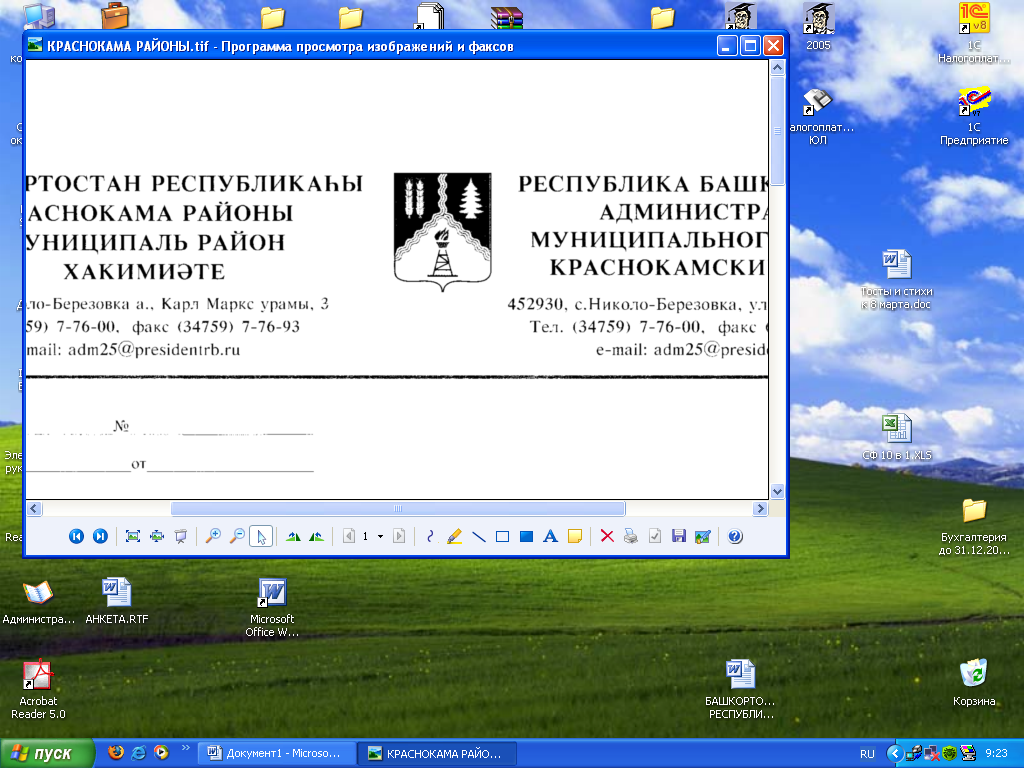 РЕСПУБЛИКА БАШКОРТОСТАНМУНИЦИПАЛЬНЫЙ РАЙОНКРАСНОКАМСКИЙ РАЙОНРАЗДОЛЬЕАУЫЛ СОВЕТЫАУЫЛ БИЛӘМӘҺЕ ХАКИМИӘТЕАДМИНИСТРАЦИЯСЕЛЬСКОГО ПОСЕЛЕНИЯРАЗДОЛЬЕВСКИЙ СЕЛЬСОВЕТ452935, Раздолье ауылы, Йәштәр урамы, 3Б;Тел. (34759) 7-05-39 e-mail: razdol-krasn@yandex.ru452935,д. Раздолье, ул. Молодежная, 3Б:Тел. (34759) 7-05-39e-mail: razdol-krasn@yandex.ru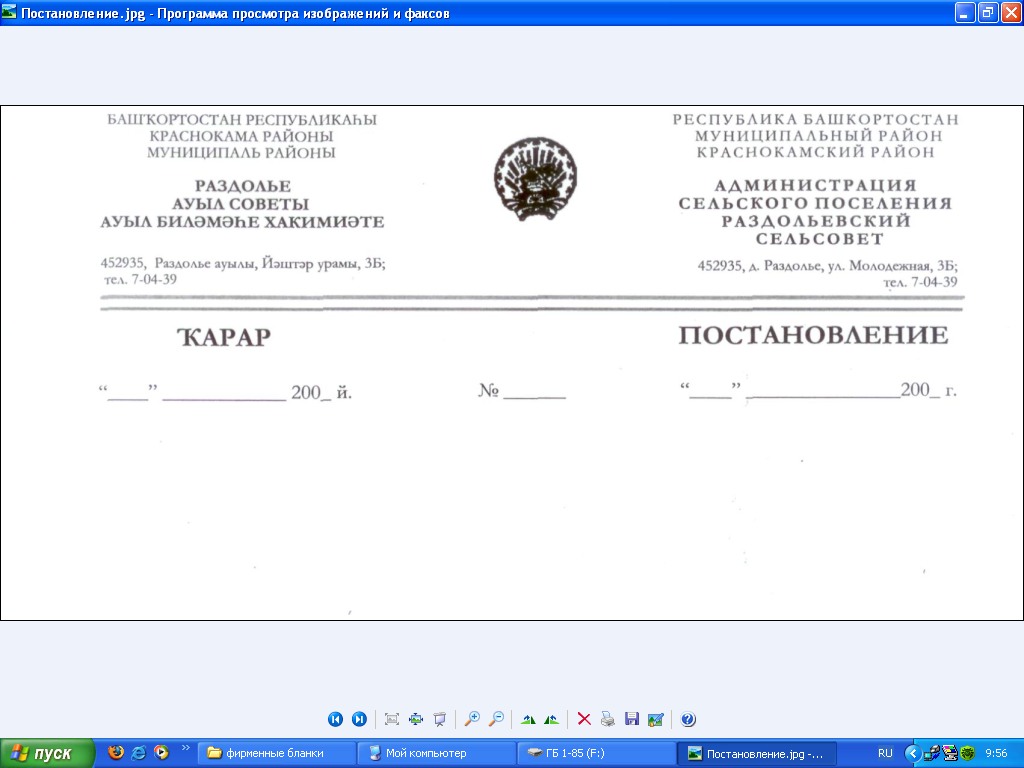 « 14 »  февраль    2023 й.№  6« 14 »  февраля   2023 г..Наименование Программы    - Муниципальная  программа «Благоустройство территории сельского поселения Раздольевский сельсовет муниципального района Краснокамский район Республики Башкортостан на 2023-2028 годы» (далее - Программа).Основание для разработки Программы  - Федеральный закон от 06.10.2003 № 131-ФЗ «Об общих принципах организации местного самоуправления в Российской Федерации».- Устав сельского поселения Раздольевский сельсовет муниципального района Краснокамский район Республики Башкортостан- Правила по благоустройству сельского поселения Раздольевский сельсовет Муниципальный заказчик Программы- Администрация сельского поселения Раздольевский сельсовет муниципального района Краснокамский район Республики БашкортостанРазработчик Программы- Администрация  сельского поселения Раздольевский сельсовет муниципального района Краснокамский район Республики БашкортостанОсновная цель Программы- Комплексное решение проблем благоустройства и улучшение внешнего вида территории поселения.Основные задачи Программы- Ремонт пожарных гидрантов- Опашка противопожарной полосы- Текущий ремонт уличного освещения- Техническое обслуживание уличного освещения- Организация и содержание мест захоронения- Покос травянистой растительности, обрезка и вырубка деревьев- ЭлектроэнергияСроки реализации Программы         - 2023-2028 годы.Структура Программы, перечень основных направлений и мероприятий Программы- Паспорт муниципальной программы «Благоустройство населенных пунктов сельского поселения Раздольевский сельсовет муниципального района Краснокамский район Республики Башкортостан на 2023-2028 годы».I. Правовое обоснование решения проблем муниципальной  программой.II. Характеристика проблем, на решение которых направлена программа.1. Ремонт пожарных гидрантов2. Опашка противопожарной полосы3. Текущий ремонт уличного освещения4. Техническое обслуживание уличного освещения5. Организация и содержание мест захоронения6. Покос травянистой растительности, обрезка и вырубка деревьев7. Электроэнергия III. Цель и задачи программы.IV. Срок выполнения программы.V. Система программных мероприятий.VI. Финансовое обеспечение программных мероприятий.VII. Ожидаемые результаты реализации программы, социально-экономическая эффективность программы.VIII. Организация управления программой.Приложение. Система мероприятий муниципальной программы «Благоустройство территории сельского поселения Раздольевский сельсовет муниципального района Краснокамский район Республики Башкортостан на 2023-2028 годы».Мероприятия Программы:- Ремонт пожарных гидрантов- Опашка противопожарной полосы- Текущий ремонт уличного освещения- Техническое обслуживание уличного освещения- Организация и содержание мест захоронения- Покос травянистой растительности, обрезка и вырубка деревьев- ЭлектроэнергияИсполнители Программы- Администрация сельского поселения  Раздольевский сельсовет муниципального района Краснокамский район Республики БашкортостанОбъемы и источники финансирования Программы- Общий объем финансирования Программы Объем финансирования по годам: из республиканского бюджета и бюджета сельского поселения:2023 – 1 494,943 тыс. рублей2024 – 1 494,943 тыс. рублей2025 – 1 494,943 тыс. рублей2026 – 1 494,943 тыс. рублей2027 – 1 494,943 тыс. рублей2028 – 1 494,943 тыс. рублейОжидаемые конечные результаты реализации Программы- пожарная безопасность территории сельского поселения;- замена, содержание, увеличение протяженности уличного освещения;- очистка территории кладбища от несанкционированных свалок;- улучшение внешнего вида муниципального образования, повышение уровня комфортности.Система организации контроля за исполнением Программы- Контроль за ходом реализации Программы осуществляет Администрация  сельского поселения Раздольевский сельсовет муниципального района Краснокамский район Республики Башкортостан на 2023-2028 годы  в соответствии с ее полномочиями, установленными законодательством.Реализация Программы 
(по годам)Объём финансирования 
(тыс. руб.)20231494,94320241494,94320251494,94320261494,94320271494,94320281494,943ИТОГО:8 969,658№   
п/пНаименование мероприятийОтветственный
исполнительСрок исполне-нияИсточник
финанси-рованияОбъем финансирования     
по годам (тыс. рублей)Объем финансирования     
по годам (тыс. рублей)Объем финансирования     
по годам (тыс. рублей)Объем финансирования     
по годам (тыс. рублей)Объем финансирования     
по годам (тыс. рублей)Объем финансирования     
по годам (тыс. рублей)№   
п/пНаименование мероприятийОтветственный
исполнительСрок исполне-нияИсточник
финанси-рования2023202420252026202720281Ремонт пожарных гидрантовАдминистрация сельского поселения   2023-2028
годыРеспубликанский бюджет 55,002Опашка противопожарной полосыАдминистрация сельского поселения   2023-2028
годыРеспубликанский бюджет 40,003Текущий ремонт уличного освещенияАдминистрация сельского поселения   2023-2028
годРеспубликанский бюджет145,004Техническое обслуживание уличного освещенияАдминистрация сельского поселения   2023-2028
годбюджет сельского поселения191,005Текущий ремонт уличного освещенияАдминистрация сельского поселения   2023-2028
годбюджет сельского поселения85,006Организация и содержание мест захороненияАдминистрация сельского поселения   2023-2028
годыбюджет сельского поселения86,007Покос травянистой растительности, обрезка и вырубка деревьевАдминистрация сельского поселения   2023-2028 годыРеспубликанский бюджет260,008ЭлектроэнергияАдминистрация сельского поселения   2023-2028
годыбюджет сельского поселения632,943Итого1494,943